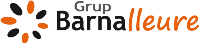 DADES PERSONALS DE L’ALUMNE. Omplir les dades amb lletres majúscules. AL·LÈRGIES I INTOLERÀNCIES. Omplir les dades amb lletres majúscules. OBSERVACIONS (Intoleràncies alimentàries, al·lèrgies, altres,…)Us informen que totes les intoleràncies alimentàries i/o al·lèrgies han de ser informades a la Coordinadora de menjador adjuntant un certificat mèdic que ho validi. És imprescindible renovar el certificat mèdic a l'inici de curs. MENJADOR ESCOLAR 2022-2023. Marqueu una X a l'opció escollida. 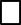 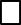 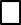 *Als alumnes FIXOS que NO es puguin quedar un dia al menjador se’ls retornarà l’import del menú diari           DADES COMPTE CORRENT:NOTES INFORMATIVES DEL FUNCIONAMENTL'horari del menjador des del mes de setembre fins a la jornada intensiva del mes de juny serà de 12:30 a 15h. Els alumnes fixos que es vulguin donar de baixa del servei de menjador ho hauran de notificar no més tard, el dia 15 del mes anterior a la baixa. CONFORMITAT I AUTORITZACIONS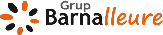 Autoritzo el meu fill/a a assistir a les activitats programades, informades i publicades en les condicions establertes en els documents d'informació i inscripció: faig extensiva aquesta autorització a les decisions medico-quirúrgiques que siguin necessàries adoptar, en cas d'extrema urgència, sota la direcció facultativa, i considero al meu fill/a apte, donat que no pateix cap trastorn físic o psíquic que dificulti específicament el desenvolupament de les activitats, ni la relació amb els companys, ni monitors.En virtut del que disposen els articles 4,5,6,següents i concordants de la nova Llei Orgànica 3/2018 de 5 de desembre de Protecció de Dades, i del RGPD Europeu del 25 de mayo de 2018, BARCILLEURE SL, posa en el seu coneixement que disposa d'un fitxer automatitzat amb dades de caràcter personal així documentació en general que contenen dades personals i que formen part de la BASE DE DADES DE BARCILLEURE SL., vostè té dret a l'accés, rectificació, cancel·lació, eliminació de les seves dades en qualsevol moment a la direcció d’email info@barnalleure.cat o bé via ordinària Carretera de Santiga 64, Ripollet, 08291.La finalitat de la seva existència i manteniment és el tractament de les dades amb l'única tasca de donar compliment als lícits objectius i caràcter propi de l'entitat (art. 5.1.a). Els destinataris de la informació són tots els departaments ,compartiments locals i ens associats en què s'organitza BARCILLEURE SL, així com els estaments oficials que per llei demanin la cessió de les dades (art.5.1.c). La negativa a facilitar les dades demanades tindrà com a conseqüència la impossibilitat de ser atès de forma ordinària en els nostres serveis.Atenent allò que esmenta més amunt i d'acord amb el que se'm proposa, CONSENTEIXO EXPRESSAMENT I AUTORITZO A BARCILLEURE SL. perquè tracti les dades que voluntàriament cedeixo en els formularis que se'm presentin amb relació a les activitats de l'empresa, d'acord amb el que disposa la Llei 3/2018 del 5 de desembre, i el nou Reglament Europeu de Protecció de Dades del 25 Maig de 2018, i a la Directiva 46/95 de la CEE limitant la meva autorització al compliment de les finalitats directament relacionades amb les funcions legítimes de l'empresa en els àmbits de la Institució, els seus departaments, ens col·laboradors i institucions annexes, així com la cessió als estaments oficials públics i privats oportuns necessaris per aconseguir el compliment dels seus objectius.Signatura,	DATA:Nom Nom Cognom 1 Cognom 1 Cognom 2 Cognom 2 NIF CatSalut CatSalut CatSalut CatSalut CatSalut Data de naixement Població Població Província Província Província Adreça Adreça Adreça Pis	Porta Pis	Porta Escala Població Població Província Província Província CP Telèfons (Pare-Mare-Tutor) Telèfons (Pare-Mare-Tutor) Telèfons (Pare-Mare-Tutor) Telèfons (Pare-Mare-Tutor) Telèfons (Pare-Mare-Tutor) Telèfons (Pare-Mare-Tutor) E-Mail E-Mail E-Mail E-Mail E-Mail E-Mail ALIMENTS. QUINS? ALTRES AL·LÈRGIES NOM DEL TITULAR DEL COMPTE:DNI:ENTITAT:ENTITAT:IBAN:IBAN:En/naEn/naEn/naamb NIFcom aPAREMARETUTOR/A LEGAL